Customer Touchpoint Planning 
Table 2: Touchpoints Identification, Review and Improvements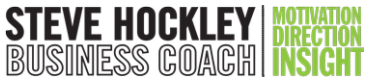 To use this table, please read my ‘Customer Touchpoint Planning’ blog, here, if you haven’t already done so. 
This is the second of two free templates available for you to download and customise to assist you with your Customer Touchpoint Planning. 
The first free template available is ‘Table 1: Our Touchpoints’, which you should complete before this Table 2. Download Table 1 here. 
If you have any questions or would like to book a consultation, please contact me here. 
_____________________________________________________________________________________________________________________________Review Completed By: _________________________________________________________________                        Date of Review: ____/____/______KEY: This key will allow you to match the example information we have entered into the template to the steps listed on our blog.
Notes:There are 3 pages with examples highlighted like this. We have deliberately omitted information in the “Improvements” sections.There are 2 blank template pages following the 3 example pages. The review questions (aka General Questions - GQs) should remain as they are, however, the touchpoint-specific questions (TSs) are for you to create, as they are specific to the touchpoints you identify. Review Questions (General Questions)GQ 1: What is the message you give via this touchpoint? GQ 2: Is your message consistent with your values and brand story?GQ 3: Is each and every customer getting the quality of service they expect, and you are striving to provide?Step 1Step 2Step 3Step 4Step 5Before Purchase / Engaging with ServiceDuring Purchase / Engaging with ServiceAfter Purchase / Engaging with ServiceBefore Purchase / Engaging with ServiceDuring Purchase / Engaging with ServiceAfter Purchase / Engaging with ServiceBefore Purchase / Engaging with ServiceDuring Purchase / Engaging with ServiceAfter Purchase / Engaging with ServiceBefore Purchase / Engaging with ServiceDuring Purchase / Engaging with ServiceAfter Purchase / Engaging with Service